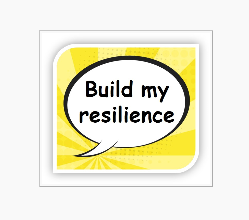 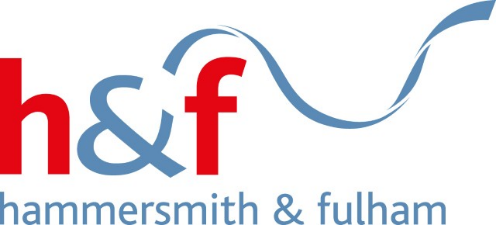 Supporting personal resilience – March to June 2020Wellbeing WednesdaysAll about Personal Resilience and Health & WellbeingVirtual presentations by Dawn Aunger and volunteers from the World Class Manager Forum, supported by Mary Lamont and reaching out to up to 250 attendees weekly.Every Wednesday at 11am to 11.45amOpen to all – Virtual via Teams - Booking via Learning & CareersThemes have included – building your personal resilience, building team resilience, H&F CAN & Shield and managing anxiety.  Future themes will include managing bereavement and the impact of COVID on Welfare & Benefits.Resilience CornerWellbeing tools and reading material including (but not exhaustive):Try this positive emotional wellbeing action planWhat's your Resilience Quotient? Stress: the contagion we can control​​​Strategies for replenishing your energyBecome a resilient leader​What your colleagues need right now is compassion​​​​HBR: Break the Cycle of Stress and Distraction by Using Your Emotional Intelligence HBR: The discomfort you're feeling is grief​Budgeting in uncertain timesWellness Support (Occupational Health) & Employee Assistance ProgrammeDrop in sessions on demandSupport for staff and providers who are coping in a Covid landscape, particularly those who are working with Care Homes.  Group CounsellingRapid Response Critical Incident HotlineSupport with return to the workplace risk assessmentsPresentation on managing anxiety (Dr Sophie Jukes)Virtual webinars offering support on a diverse range of optionsHealth & Wellbeing tools and initiatives posted on our pages include:Beat the boredom with ChatterPack a website, created by NHS worker Claire Ryan, full of links to free resources which can help you beat the boredom​Try these ​fun science activities for kids at home​Action for Happiness: A monthly calendar packed with daily activities to keep you and your loved ones busy during social distancing. For all ages.Mind charity have developed a page full of puzzles and activities to keep your brain active. Good thinking: provides digital mental wellbeing support​. This includes free NHS-approved apps to help you deal with stress, anxiety, low mood and poor sleep.NHS One You: An app developed by the National Health Service (NHS) to help you manage and maintain your mental health. ​Mental Health Foundation: ​How to look after you​r mental health during the Coronavirus outbreakBig White Wall: Commissioned by over 120 organisations globally, this online service provides access to millions with anxiety, depression and other common mental health issues.Help for Heroes field guidesCorporate CommsTopics include (but not exhaustive):Re-launch of the Cycle to Work SchemeCOVID-19 - frequently asked questionsRecovery – frequently asked questionsInitially daily comms, reduced to twice weeklyH&F HeroesRe-opening of schools: guidance for working parents and carers Health and safety guidance for working from homeMental Health Awareness Week: 18-24 MayHave you had a COVID-19 test?Global Accessibility Awareness Day – know the rules!It’s International Nurses’ DayHow to use Teams to get the most out of your meetingsRe-launch of all staff suggestion schemeMindfulness sessions (weekly) – all staffYoga sessionsAccess to on-line modules targeting health & wellbeingLaunch of health & wellbeing planAccess to on-line support via the Employee Assistance Programme including WFH, working parents, managing stress and anxietyHappy CalendarRelaunch Cycle to Work SchemeRisk assessments – Working from home and returning to workDSE assessments and guidance on working from home safelyTrack & TestPride WeekLeaders messages to staff (and video)Chief Executive’s messages to staffPromotion of e-learning modules – learning from homeManager Comms & SupportSeparate comms out to all managers on specific issues for example Recovery, Risk Assessments, etcManager Assist via EAPCoaching from Solace for 3 senior leaders responsible for C19Resilience statistics to SLT and Gold – showing attendance, sickness, leave, numbers of staff working in the borough – now twice weeklyRecovery toolkitHealth & Wellbeing PlanSupporting bereavementTrades Union SupportWeekly forums with TU colleaguesH&F WayEngaging staff voice and ideas through H&F Way Working GroupsAppraisal lite launched via ideas around recognitionKnowledge sharing across London CouncilsSharing best practice and ideas via the London Heads of HR group x3 week and London Heads of OD GroupRegular Forums via Teams with interactive chatLeadership forums – Assistant Director and aboveManager forums – Heads of Service and aboveWorld Class Manager forums – All managersWellbeing Wednesday – all staff